NOT: ÜRÜNLER ENFAZLA ÜÇ AY İÇİNDE ÜRETİLMİŞ OLMALIDIR. SON KULLANMA TARİHİ YAKIN OLAN ÜRÜNLER TESLİM EDİLMİYECEKTİR. SONRADAN FARK EDİLEN ÜRÜNLER İLGİLİ FİRMAYA DEĞİŞİM İÇİN İADE EDİLECEKTİR. İHALEYİ ALAN FİRMA ÜRÜNÜ ORJİNALİ İLE DEĞİŞİMİ KABUL EDİP TAAHHÜT EDER.…/05/2019NOT: Fiyatlar KDV HARİÇ olarak verilecektir.FİRMAKaşe,İmza25 BANYO JİLETİ50 adetlik paketler olacakPAKET ………..26TRAŞ JİLETİ2X48 adetlik paketler olacak.96 ADETLİ PAKET  ……….27ASPİRİN DETERJAN5 KG(4,8 LT)LEKE VE KİR ÇIKARICI ÖZELLİKTE OLACAK.BİRİM ………..28TIRNAK MAKASIBüyük Boy  ayak /el tırnak makasıADET ……….29HASTA BEZİBüyük boy10 adetli paket içindeki 1 Adet Fiyatı Teklif Edilecektir.Kilotlu Olacak10’LU PAKET ………..30CİF750ML OLMALIAMONYAKLI KREM TEMİZLEYİCİBİRİM ADET ……..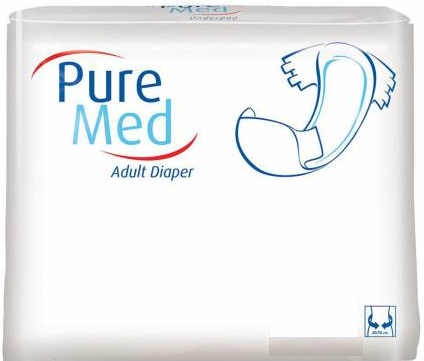 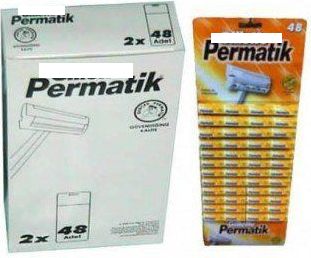 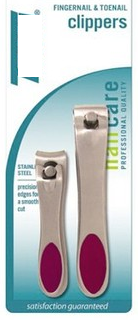 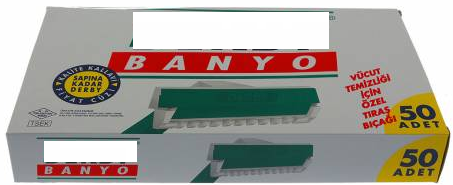 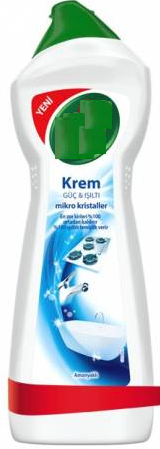 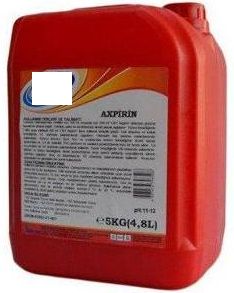 